UW-Parkside Search & Screen 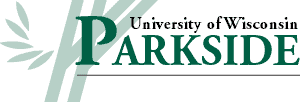 Request to On-Campus Interview Form
Date:         				Department:      Position:       			 To date total # of applications received:        
To date number of applicants meeting required qualifications:      Candidates selected for interview  (additional candidates may be added on another sheet)Name, address, phone # & email	       Justification  for InterviewSearch Committee Chair Signature:      			Date:      		Executive Committee Chair (Faculty Search)Signature:      			Date:      DeanSignature:      			Date:      Director of Human Resources
Signature:       			Date:      Hiring AuthoritySignature:      			Date:      IMPORTANT:  Must include or attach contact information (phone, address & email) for each candidate listed on the form.